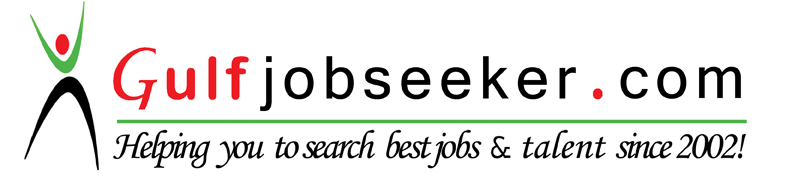 Contact HR Consultant for CV No: 341467E-mail: response@gulfjobseekers.comWebsite: http://www.gulfjobseeker.com/employer/cvdatabasepaid.php OBJECTIVE:  To be able to impart my skills and knowledge and to deliver the best quality service of my chosen profession.EDUCATION:BSc Nursing          						  2008-2011Rajiv Gandhi University of health sciences, India				      Plus two                                                                 2007Secondary School                                                   2005 WORK EXPERIENCE:Staff Nurse – ICUSri Ramakrishna Hospital					   Jan 2012 - May 2014 	CoimbatoreStaff Nurse- ICUMount Zion Medical College Hospital			   May 2014-May 2015Adoor.Staff Nurse-ClinicMedicorp gulf medical clinic				   Aug 2015-Still workingDubaiPROCEDURES PERFORMED Receiving patient in good manner and admission procedure.Performed procedures like checking vital signs and collection of specimens and sending it to laboratory on time. All type of Injections, I V Cannula Insertion and IV infusion, blood transfusion.Back care, Back massages and personnel careAssisting with all type of dressing Ryle’s tube insertion, feeding and drainage.Urinary catheterization and catheter careMonitoring Intake/Output. Maintenance of crash cart, drug trolley, special instruments and all equipment’s. Management of emergencies, Cardio-Pulmonary resuscitation, defibrillation and administration of emergency drugs. Skill in interpretation of Arterial blood gas, Electro cardiographAssisting in endotracheal tube insertion & extubating tracheostomy care and suctioning,Care of patient with ventilator Coughing breathing exercises Assisted procedures like lumbar puncture, paracentesis and thoracentesis, Intercostal drainage etc.Assisting in endoscopy   Assisting Incision and drainage procedure Recording and Reporting.SEMINARS/TRAININGS ATTENDED:Basic Life Support Provider Course		May-2016	   (American Heart Association)Abu Dhabi (UAE)               		  DECLARATION:I hereby declare that the above written particulars are true to the best of my knowledge and beliefs.